		DOKUMENTASI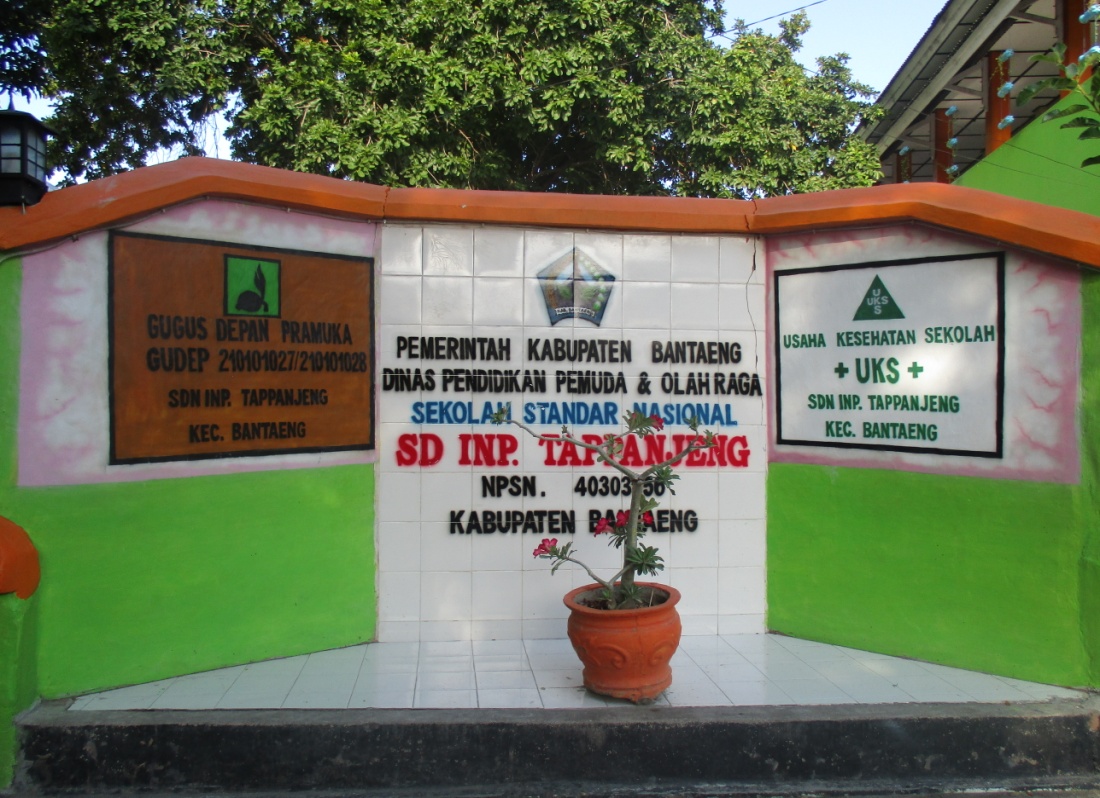 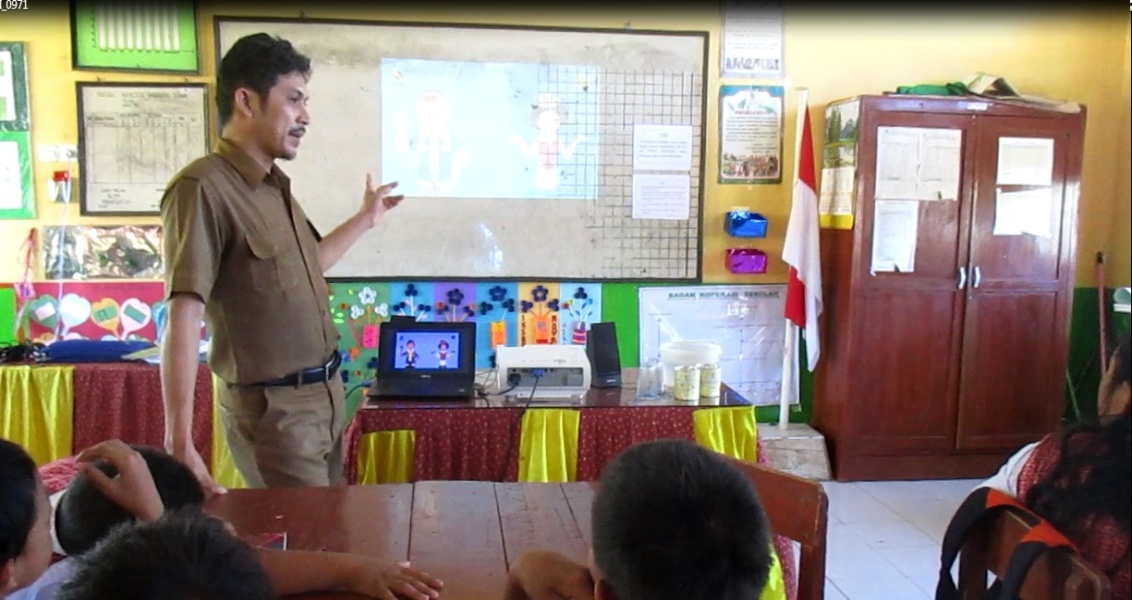 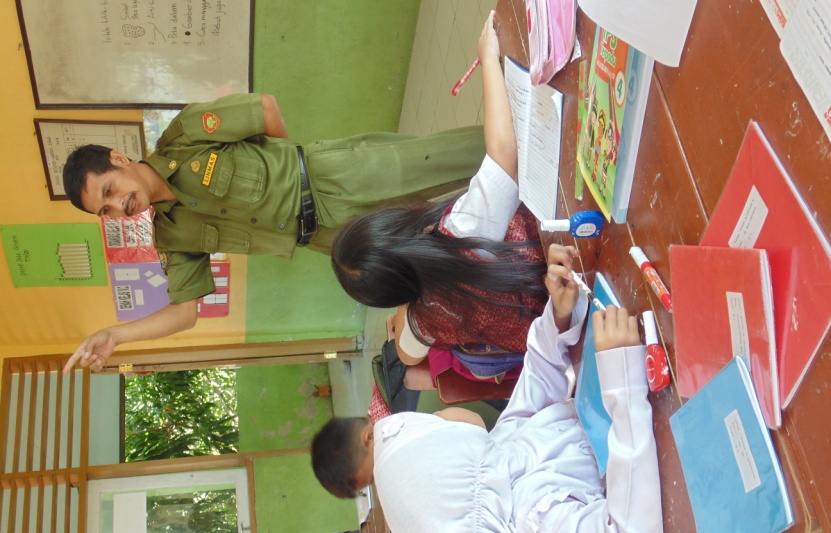 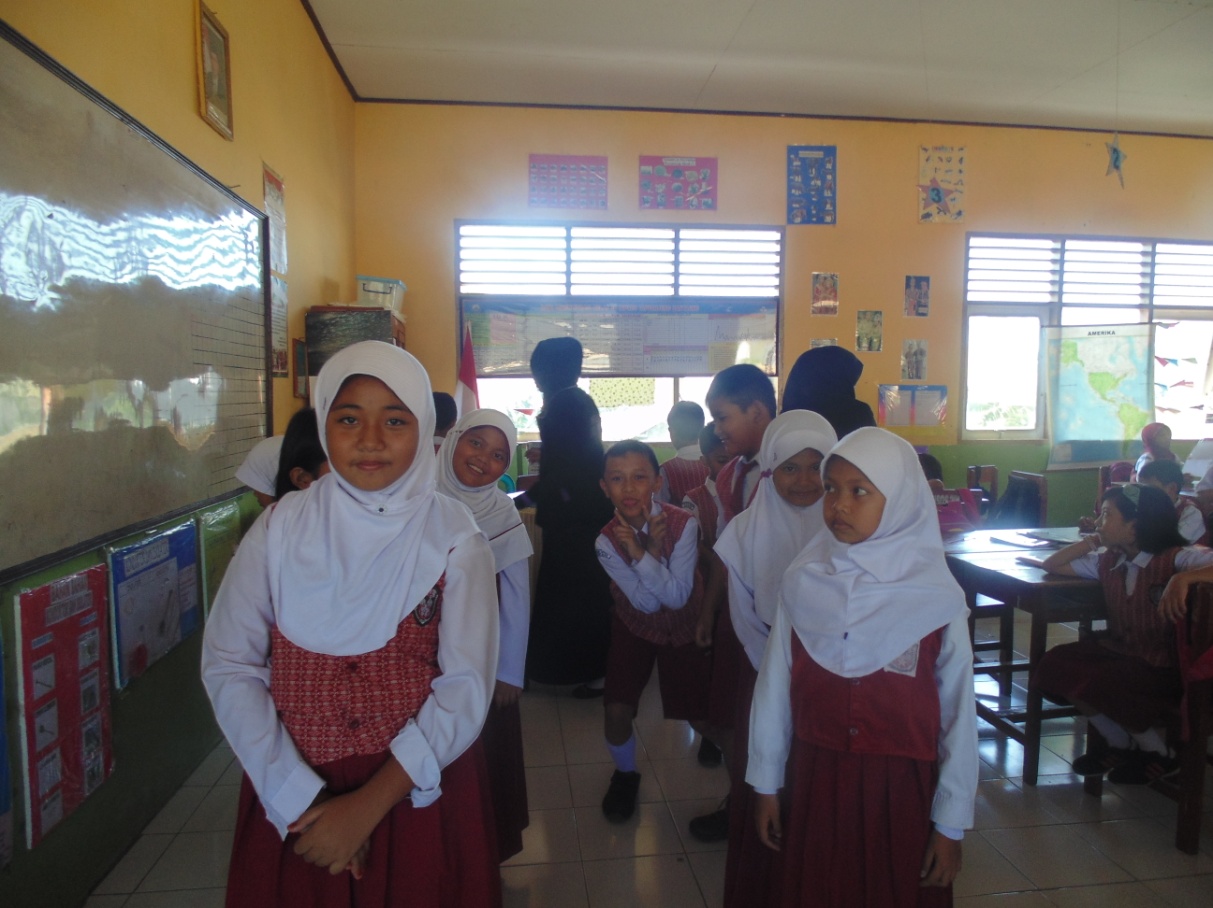 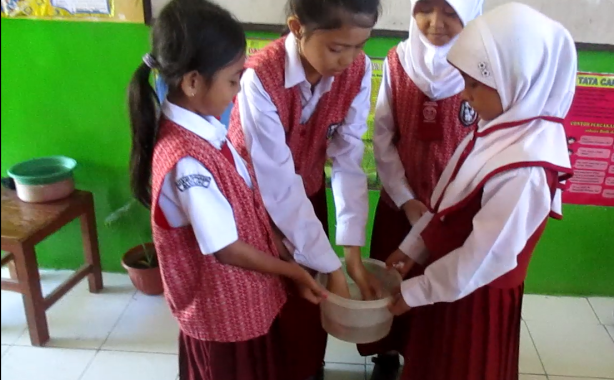 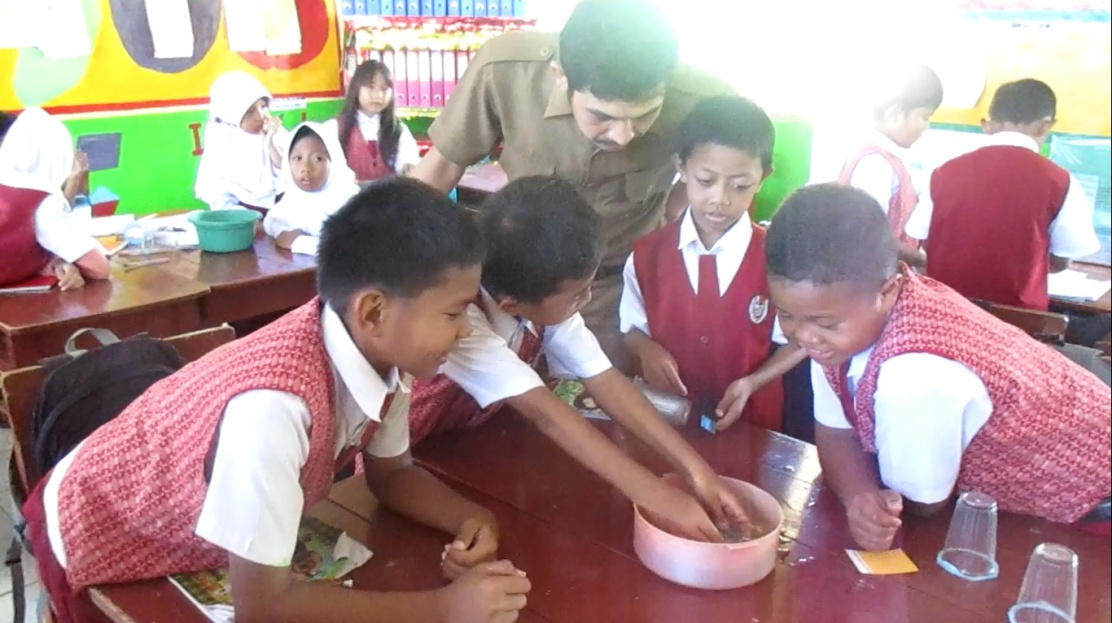 